ZA UPIS NA STUČNI DIPLOMSKI STUDIJPRILOG PRIJAVNOM LISTU:rodni listdomovnica ili odgovarajući dokument kojim se dokazuje državljanstvodiploma trogodišnjeg studija  VGUK (180 ECTS bodova)  diplomu dvogodišnjeg stručnog studija VGUK i potvrdu o položenim ispitima i završnom radu razlikovne godine (dodatnih 60 ECTS bodova)ovjereni prijepis ocjena, dopunska isprava, indeks ili ovjerena preslika indeksadokaz o znanju jednog svjetskog jezika (potvrda o znanju jezika B1 razine ili položen ispit iz jednog svjetskog jezika tijekom visokoškolskog obrazovanja)završili drugi odgovarajući trogodišnji studij (180 ECTS bodova) na srodnim visokoobrazovnim institucijama (istovrsni studijski programi)Odluku o istovrsnim studijskim programima donosi Vijeće Veleučilišta na prijedlog Povjerenstva za nastavna pitanja. 
Od pristupnika koji nije završio odgovarajući studij (neistovrsni studijski program) može se tražiti polaganje razlikovnih ispita. 
Prijedlog razlikovnih ispita utvrđuje Povjerenstvo za nastavna pitanja. 
Konačnu odluku o razlikovnim ispitima i upisu donosi Vijeće Veleučilišta.
Razlikovne ispite potrebno je položiti tijekom prve godine studija, najkasnije 
do upisa u 3. semestar.Napomena: Prilikom upisa kandidat je obavezan donijeti izvorne dokumente koji se nakon upisa vraćaju a preslike dokumenata ostaju u arhivi Veleučilišta.						________________________________                                                                               Vlastoručni potpis podnositelja//icePovjerenstvo za provođenje razredbenog postupka i upis      Datum prijave:_____________                     Šifra kandidata_______/________PRIJAVNI  LISTakad. god. 2023./2024.a)   Stručni diplomski studij Poljoprivreda      usmjerenje: Održiva i ekološka  
       poljoprivredab)  Stručni diplomski studij    
     Menadžment u poljoprivrediStatus studiranja  (zaokružiti)REDOVITIIZVANREDNIStatus studiranja  (zaokružiti)IZVANREDNIImeImePrezimePrezimeOIBBroj mobitela/telefonaE-mailAdresa  stanovanja(Ulica, kbr., broj pošte i mjesto)Naziv visokog učilišta na kojem je završen stručni prijediplomski studijMjesto završetka studijaGodina završetka studijaProsjek ocjenaStrani jezik koji upisujete (zaokružiti) Engleski jezikEngleski jezikNjemački jezikDokumenti za prijavuPreslike dokumenataPreslike dokumenataSkenirani dokumentiUkupno bodova:Mjesto na rang-listi: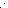 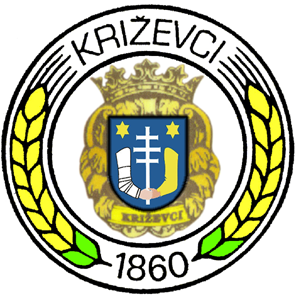 